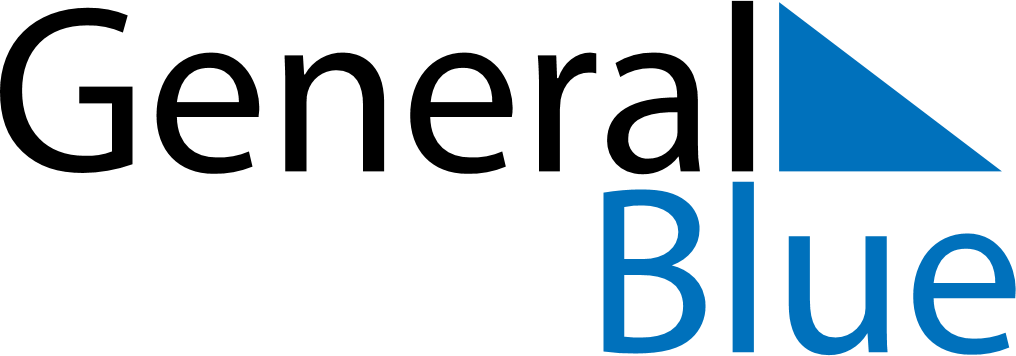 Honduras 2025 HolidaysHonduras 2025 HolidaysDATENAME OF HOLIDAYJanuary 1, 2025WednesdayNew Year’s DayMarch 19, 2025WednesdayFather’s DayApril 14, 2025MondayDía de las AméricasApril 17, 2025ThursdayMaundy ThursdayApril 18, 2025FridayGood FridayApril 20, 2025SundayEaster SundayMay 1, 2025ThursdayLabour DayMay 12, 2025MondayMother’s DayJune 11, 2025WednesdayPupil’s DaySeptember 10, 2025WednesdayChildren’s DaySeptember 15, 2025MondayIndependence DaySeptember 17, 2025WednesdayTeacher’s DayOctober 3, 2025FridaySoldier’s DayOctober 12, 2025SundayColumbus DayOctober 21, 2025TuesdayArmed forces DayDecember 25, 2025ThursdayChristmas Day